MATEMATIKA – TOREK, 17. 3. 2020NASLOV V ZVEZEK:   ZAMENJAM VRSTNI RED SEŠTEVANCEVIMAŠ DOMA KAJ SADJA?  JA?SUPER! DAJ JIH NEKAJ NA MIZO, POSTAVI JIH V VRSTO IN JIH SEŠTEJ.VPRAŠAJ SE:  	A JE POMEMBEN VRSTNI RED SADEŽEV, KO JIH PREŠTEVAŠ?		ČE ZAMENJAŠ VRSTNI RED SADEŽEV IN JIH PONOVNO PREŠTEJEŠ, BO ŠTEVILO SADEŽEV ŠE ZMERAJ ENAKO?PRIMER RISBE V ZVEZEK:              +               =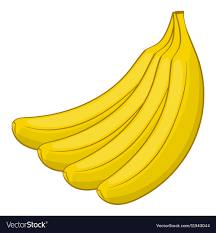 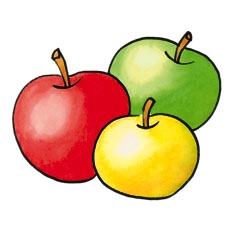 KOLIKO JE BANAN? ___          KOLIKO JE JABOLK? ___  	KOLIKO JE VSEH SADEŽEV SKUPAJ?___         +                   =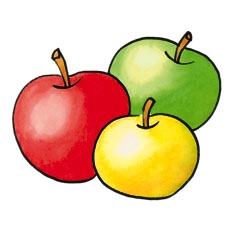 KOLIKO JE?  JABOLK ___          KOLIKO JE BANAN? ___	       KOLIKO JE VSEH SADEŽEV SKUPAJ?___IZREŽI SI KARTONČKE, NA NJIH NAPIŠI ŠTEVILKE 4,  3  IN 7  IN Z NJIMI NASTAVI OBA RAČUNA.NAPIŠI V ZVEZEK OBA  RAČUNA:    4 + 3 = 7          3 + 4 = 74 + 3 =  3 + 4 REŠI NALOGE V DELOVNEM ZVEZKU NA STRANI 58 IN 59. 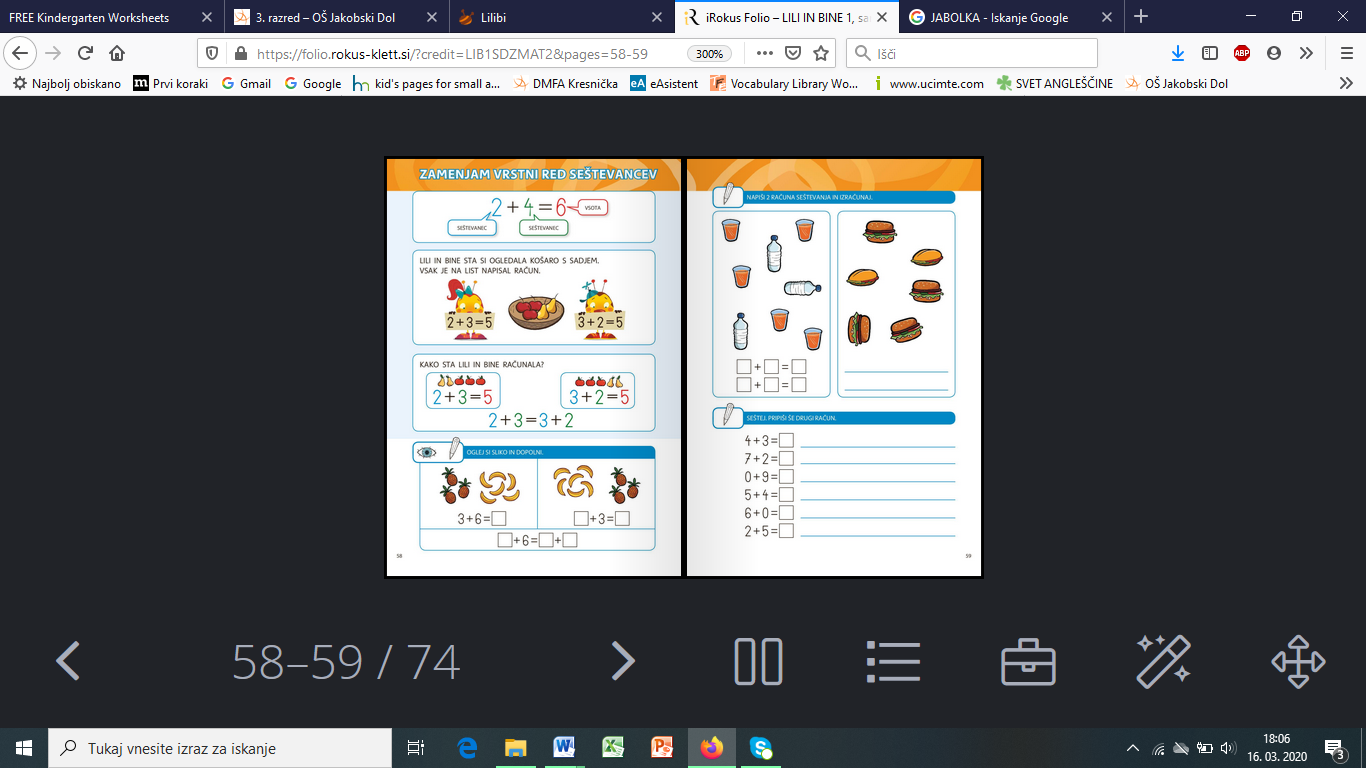 